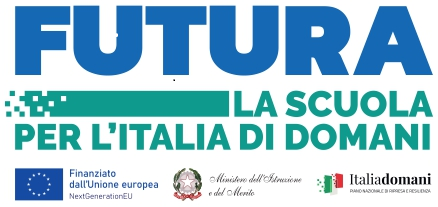 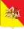 ISTITUTO COMPRENSIVO “S.D’ARRIGO” VENETICO SCUOLA dell’INFANZIA, PRIMARIA e SECONDARIA di 1° grado Via Nazionale, 239 98040 Venetico ( ME ) Tel. 090 / 994 31 68 Cod.Mecc.: MEIC820009 - Cod.Fisc.: 92013250839 - Cod. Univ.Ufficio: UFN3MO Email: meic820009@istruzione.it - pec: meic820009@pec.istruzione.it Sito web: icvenetico.edu.it ALL.  CPIANO NAZIONALE DI RIPRESA E RESILIENZA – Missione 4 – Istruzione e Ricerca – Componente 1 – Potenziamento dell’offerta dei servizi di istruzione: dagli asili nido alle Università – Investimento 3.2 “Scuola 4.0 – Next Generation Classrooms: scuole innovative, cablaggio, nuovi ambienti di apprendimento e laboratori” – Azione 1 – Next generation classroom – Ambienti di apprendimento innovativi, finanziato dall’Unione europea – Next Generation EU.- Progetto DADA 4.0 Identificativo progetto: M4C1I3.2-2022-961-P-17794C.U.P: F64D22003470006 DICHIARAZIONE SULL’INSUSSISTENZA DI CAUSE DI INCOMPATIBILITA’Il sottoscritto __________________________________Visto l’art. 53 del D.lgs. 165 del 2001 e successive modifiche; Vista la normativa concernente il limite massimo per emolumenti o retribuzioni (art. 23 ter del dl n. 201/2011, convertito con modificazioni dalla legge n. 214/2011; art. 1, commi 471 e seguenti, della legge n. 147/2013; art. 13 del dl n. 66/2014, convertito con modificazioni dalla legge n. 89/2014);Visto il decreto del Presidente della Repubblica 16 aprile 2013, n. 62 recante il codice di comportamento dei dipendenti pubblici, a norma dell’art. 54 del d.lgs. n. 165/2001; Visto il D.Lgs. n. 33/2013; Consapevole delle sanzioni penali per le ipotesi di dichiarazioni false e mendaci rese ai sensi dell’art. 76 del DPR n. 445/2000, sotto la propria responsabilità 
DICHIARAai sensi dell'art. 47 del D.P.R. 28/12/2000, n° 445, che non sussistono cause di incompatibilità, di astensione e/o di conflitti di interesse nell'espletamento delle attività che si accinge a svolgere.Luogo e data ____________                                                 Firma__________________________